Ag scimeáil ar líne: Nótaí an MhúinteoraTá na ceachtanna bunaithe ar mhír físe ina bhfuil dalta ó Phobalscoil Chorca Dhuibhne ag labhairt ar an úsáid a bhaineann sé as an idirlíon. Canúint na Mumhan atá ag an gcainteoir. Tá na ceachtanna oiriúnach do rang a bhfuil caighdeán réasúnta ard Gaeilge acu don Ardteistiméireacht, ach is féidir leat féin iad a láimhseáil ar bhealach a oireann don rang atá agat féin. Réamhobair 1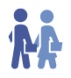 Is minic an focal ‘idirlíon’ litrithe mícheart ag daltaí. Abair leo an litriú ceart a thabhairt faoi deara ar an sleamhnán seo.Cuir ag obair ar cheisteanna 1 agus 2 iad ansin agus cuir na samplaí a bheidh acu ar an gclár - ceartaithe, más gá. Réamhobair 2Léigh cuid A leis an rang ar fad agus faigh a gcuid tuairimí uathu faoi chuid B. Mínigh dóibh go gcailltear an ‘t’ nuair a bhíonn an focal sa tuiseal tabharthach.Lig dóibh féin smaoineamh ar cad iad na rudaí a chuireann ainmfhocal sa tuiseal tabharthach (aon réamhfhocal simplí a bhfuil an t-alt ina dhiaidh – ar an; as an; ag an; roimh an; leis an; faoin; ón; thar an agus araile).Réamhobair 3Cuir gach beirt ag obair le chéile chun an cleachtadh seo a dhéanamh.Ceartaigh cuid de na habairtí a bheidh acu.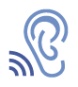 Éisteacht Léigh na ceisteanna don chleachtadh éisteachta leis an rang ar fad sula gcuireann tú an mhír ar siúl ionas go mbeidh a fhios acu cén freagraí a bheidh á lorg acu agus iad ag éisteacht. Más féidir, fág na ceisteanna thuas ar an scáileán fad is atá an mhír á seinm.Pléigh freagraí na gceisteanna leis an rang ar fad ag an deireadh. Iarphlé 1Abair leis na daltaí na ceisteanna ar an sleamhnán seo a phlé ina mbeirteanna.Pléigh cuid acu leis an rang ar fad ansin. Iarphlé 2Cuir na foghlaimeoirí ag obair ar cheist 1. Tabhair leaganacha malartacha dóibh ar ‘ag faire’ más gá mar shampla ag féachaint, ag breathnú, ag amharc. Mínigh dóibh go bhfuil cúpla úsáid ag an bhfocal faire e.g. a bheith ag féachaint go cúramach ar rud éigin “Táim do do fhaire”!; fear faire - watchman; surveillance nó ag féachaint go rialta ar rud éigin. Úsáidtear an focal faire ó thuaidh le haghaidh tórramh i.e. bítear ag faire an choirp.Lig dóibh leaganacha malartacha de ‘na héinne’ a chur ar fáil duit (gach duine, achan duine).Tabhair seans do na daltaí machnamh a dhéanamh ar cheist 3 agus éist leis na tuairimí a bheidh acu. B’fhéidir go mbeadh an cheist seo deacair do dhaltaí Gaelscoile mar nach mbeadh an feiniméan sin i gceist sa phobal gaelscoile.Iarphlé 3Tá an sleamhnán seo an-oiriúnach do dhaltaí Gaeltachta agus seans go mbeadh tairbhe le baint ag daltaí Gaelscoile as chomh maith. Tabhair seans do na daltaí an píosa a léamh agus mínigh aon rud nach dtuigeann siad dóibh.Iarphlé 4Déan iarracht plé ranga a bhunú timpeall ar na ceisteanna seo.Cuir samplaí de na saghsanna focal is mó a úsáideann siad as Béarla ar an gclár agus pléigh iad.Is fiú a chur ar a súile do dhaltaí Gaeltachta nach mbíonn an fhadhb chéanna ag daltaí Gaelscoile na leaganacha Gaeilge d’fhocail a úsáid go nádúrtha.Abair leo go mbeidh dhá thasc acu le déanamh i rith na seachtaine. Féadfaidh siad tasc 1 a dhéanamh an lá sin agus é a phlé sa chéad rang eile.Féadfaidh siad tasc 2 a dhéanamh thar tréimhse seachtaine agus b’fhiú cuimhneamh ar theacht ar ais chuige an tseachtain dar gcionn chun féachaint conas a d’éirigh leo. Is fiú feasacht na ndaltaí a ardú timpeall ar an méid Béarla a úsáideann siad ina gcuid cainte agus spreagadh a thabhairt dóibh an líon focal Béarla a laghdú. Déan iarracht plé a chur ar bun ar na cúiseanna a bhfuil sé sin tábhachtach. Iarphlé 5Mínigh a bhfuil ar an sleamhnán seo do na daltaí agus abair leo an litriú ceart de na foirmeacha éagsúla a fhoghlaim de ghlanmheabhair.Ag scimeáil ar líne – ScriptÉanna Ó Conchúir							Corca DhuibhneDúraís (Dúirt tú) liom ó chianaibh, Éanna, gur fearr leat a bheith ag surfáil ar an idirlíon seachas a bheith ag féachaint ar an teilifís. Cad a bhíonn tú ag déanamh ar an idirlíon? Cad iad na suímh idirlín a thaitníonn leat?Bhuel, tá...bím i gcónaí ag féachaint ar an NBA thall i Meiriceá, saghas hobby is ea é. Agus bím ag faire na haon saghas rud. Roimh cluichí bím ag féachaint ar videos ar YouTube mar gheall ar imreoirí  difriúla agus conas mar a dhéanann siadsan rudaí. Just is breá liom a bheith ag féachaint ar na himreoirí proifisiúnta thall i Meiriceá, na American Footballers nó na himreoirí cispheile thall ann. Just, bíonn ana-mheas agam orthu agus féachaim ar videos dóibh sin. I suppose níl puinn slite eile gur féidir leat dul agus eolas a fháil mar gheall orthu.Sea. So, ar chúrsaí spóirt is mó a bhíonn tú ag féachaint, an ea?Sea. Sin eile, really. Ní théim... I’d say, uair sa tseachtain seiceálaim Facebook chun pictiúirí ó chluiche a chur suas... sin é an t-aon... Agus Twitter, bíonn Twitter agam ar mo mhobile fón.An mbíonn?Ó yeah. Is breá liom Twitter.Cad ina thaobh?Dheara, bíonn sé deas leanúint daoine (sic.) ar nós... bhuel, ó timpeall an domhain. Aon duine a theastaíonn uait, bíonn siad i gcónaí ag tweetáil, mar a déarfá. Cén saghas daoine a leanann tú ar Twitter?Daoine ar nós... bhuel, thall i Sasana ag imirt sacar, Rio Ferdinand nó daoine mar sin. Agus ansan tá LeBron James agus ...Cé hé sin?Imreoir cispheile. Agus Darren O’Sullivan agus Paul Galvin. Agus is féidir leat craic... bíonn na cairde agat leis. Tá sé difriúil [ó] Facebook, níl na héinne air. Agus tá just... is féidir leat aon rud a rá really. Ní bhíonn aon mhagadh. Bhuel, bíonn an craic ann ach ní bhíonn aon rud díobhálach, really. Tá sé i bhfad níos fearr ná Facebook. Ní bhíonn leath an ... Tá sé simplí leis. LeibhéalAn Ardteistiméireacht – Measartha dúshlánach SpriocannaFeasacht agus tuiscint na ndaltaí a fhorbairt sa réimse– an t-idirlíon agus códmheascadh sa GhaeltachtStór focalGinearáltaStraitéisí Múinteoireachta Molta